
ประกาศองค์การบริหารส่วนตำบลอินคีรี
เรื่อง ประกาศผู้ชนะการเสนอราคา ซื้อครุภัณฑ์เครื่องปรับอากาศ ชนิดแขวน ขนาด ๔๔,๐๐๐ บีทียู โดยวิธีเฉพาะเจาะจง
--------------------------------------------------------------------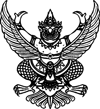 
ประกาศองค์การบริหารส่วนตำบลอินคีรี
เรื่อง ประกาศผู้ชนะการเสนอราคา ซื้อครุภัณฑ์เครื่องปรับอากาศ ชนิดแขวน ขนาด ๔๔,๐๐๐ บีทียู โดยวิธีเฉพาะเจาะจง
--------------------------------------------------------------------
ประกาศองค์การบริหารส่วนตำบลอินคีรี
เรื่อง ประกาศผู้ชนะการเสนอราคา ซื้อครุภัณฑ์เครื่องปรับอากาศ ชนิดแขวน ขนาด ๔๔,๐๐๐ บีทียู โดยวิธีเฉพาะเจาะจง
--------------------------------------------------------------------               ตามที่ องค์การบริหารส่วนตำบลอินคีรี ได้มีโครงการ ซื้อครุภัณฑ์เครื่องปรับอากาศ ชนิดแขวน ขนาด ๔๔,๐๐๐ บีทียู โดยวิธีเฉพาะเจาะจง  นั้น
               เครื่องปรับอากาศพร้อมติดตั้ง ขนาด ๔๔,๐๐๐ บีทียู จำนวน ๑ เครื่อง ผู้ได้รับการคัดเลือก ได้แก่ ร้านมานะแอร์แอนด์เซอร์วิส โดยเสนอราคา เป็นเงินทั้งสิ้น ๕๖,๐๐๐.๐๐ บาท (ห้าหมื่นหกพันบาทถ้วน) รวมภาษีมูลค่าเพิ่มและภาษีอื่น ค่าขนส่ง ค่าจดทะเบียน และค่าใช้จ่ายอื่นๆ ทั้งปวง               ตามที่ องค์การบริหารส่วนตำบลอินคีรี ได้มีโครงการ ซื้อครุภัณฑ์เครื่องปรับอากาศ ชนิดแขวน ขนาด ๔๔,๐๐๐ บีทียู โดยวิธีเฉพาะเจาะจง  นั้น
               เครื่องปรับอากาศพร้อมติดตั้ง ขนาด ๔๔,๐๐๐ บีทียู จำนวน ๑ เครื่อง ผู้ได้รับการคัดเลือก ได้แก่ ร้านมานะแอร์แอนด์เซอร์วิส โดยเสนอราคา เป็นเงินทั้งสิ้น ๕๖,๐๐๐.๐๐ บาท (ห้าหมื่นหกพันบาทถ้วน) รวมภาษีมูลค่าเพิ่มและภาษีอื่น ค่าขนส่ง ค่าจดทะเบียน และค่าใช้จ่ายอื่นๆ ทั้งปวง               ตามที่ องค์การบริหารส่วนตำบลอินคีรี ได้มีโครงการ ซื้อครุภัณฑ์เครื่องปรับอากาศ ชนิดแขวน ขนาด ๔๔,๐๐๐ บีทียู โดยวิธีเฉพาะเจาะจง  นั้น
               เครื่องปรับอากาศพร้อมติดตั้ง ขนาด ๔๔,๐๐๐ บีทียู จำนวน ๑ เครื่อง ผู้ได้รับการคัดเลือก ได้แก่ ร้านมานะแอร์แอนด์เซอร์วิส โดยเสนอราคา เป็นเงินทั้งสิ้น ๕๖,๐๐๐.๐๐ บาท (ห้าหมื่นหกพันบาทถ้วน) รวมภาษีมูลค่าเพิ่มและภาษีอื่น ค่าขนส่ง ค่าจดทะเบียน และค่าใช้จ่ายอื่นๆ ทั้งปวงประกาศ ณ วันที่  ๗ พฤษภาคม พ.ศ. ๒๕๖๑ประกาศ ณ วันที่  ๗ พฤษภาคม พ.ศ. ๒๕๖๑